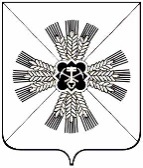 РОССИЙСКАЯ ФЕДЕРАЦИЯКЕМЕРОВСКАЯ ОБЛАСТЬПРОМЫШЛЕННОВСКИЙ МУНИЦИПАЛЬНЫЙ РАЙОНПАДУНСКОЕ СЕЛЬСКОЕ ПОСЕЛЕНИЕАДМИНИСТРАЦИЯ ПАДУНСКОГО СЕЛЬСКОГО ПОСЕЛЕНИЯПОСТАНОВЛЕНИЕот «03» апреля 2018г. №27-Пп.ст. ПадунскаяО мерах по обеспечению пожарной безопасности на территории  Падунского сельского поселения в 2018 годуВ соответствии с Федеральными законами от 06.10.2003 № 131-ФЗ «Об общих принципах организации местного самоуправления в Российской Федерации», от 21.12.1994 № 69-ФЗ «О пожарной безопасности» и в целях повышения пожарной безопасности, защиты жизни и здоровья граждан и их имущества от пожаров:1. Установить на территории Падунского сельского поселения особый противопожарный режим на период с 15 апреля по 15 июня 2018 года.2. Утвердить план мероприятий на пожароопасный период (Приложение №1).3. Создать патрульно-маневренную группу и утвердить ее состав (Приложение № 2).4. Утвердить график рейдов патрульно-маневренной группы (Приложение № 3).5. Настоящее постановление обнародовать на информационном стенде администрации Падунского сельского поселения, разместить на официальном сайте администрации Промышленновского муниципального района в сети Интернет, опубликовать в районной газете «Эхо».6. Контроль за исполнением настоящего постановления оставляю за собой.7. Постановление вступает в силу со дня обнародования.                     ГлаваПадунского сельского поселения		                                  А.А. Маркосян                  Приложение №1                                                           к постановлению администрации                                         Падунского сельского поселения                                                                                  от 03.04.2018 №27-ППЛАНмероприятий на пожароопасный период с 15.04.2018г. по 15.06.2018г.Приложение №2                                                           к постановлению администрации                                         Падунского сельского поселения                                                                                  от 03.04.2018 №27-ПСостав патрульно-маневренной группы Падунского сельского поселенияПриложение №3                                                           к постановлению администрации                               Падунского сельского поселения                                                                                  от 03.04.2018 №27-ПГрафик проведения рейдовых обследований территории Падунского сельского поселения в связи с наступлением пожароопасного периода№ п/пНаименование мероприятийСрок выполненияОтветственный за выполнение1Организация разъяснительной работы с населением по вопросам соблюдения правил пожарной безопасности и действиям в случае возникновения пожаров.ПостоянноА.А. Маркосян2Создать и утвердить  патрульно-маневренную группуС 15.04.2018г. по 15.06.2018г.А.А. Маркосян3Утвердить график рейдов патрульно-маневренной группыДо 13.04.2018г.А.А. Маркосян4Очистить территорию населенных пунктов от горючих отходов и мусора, организовать работу по ликвидации несанкционированных свалок, горючих материалов.ПостоянноА.А. Маркосян Руководители предприятий и учреждений5Обеспечить исправность пожарных гидрантов для забора воды в населенных пунктах Падунского поселенияПостоянноА.А. Маркосян6Организовать бесперебойную работу ДПКПостоянноА.А. Маркосян7Не допускать возникновения пожароопасной ситуации на землях сельскохозяйственного назначения С 15.04.2018г. по  15.06.2018г.Руководители сельскохозяйственных предприятий, крестьянско-фермерских хозяйств№ п/пФИОДолжностьТелефон(мобильный)1.Маркосян А.А.Глава Падунского сельского поселения896092005552.Забоев А.М.водитель администрации Падунского сельского поселения895059597103.Предко А.В.заведующий сектором по молодежной политике и спорту МБУ «РКДК» (по согласованию)895157342224.Барабанов А.В.истопник администрации Падунского сельского поселения89045736472Фамилия Имя Отчество,телефонАпрель / ДатаАпрель / ДатаАпрель / ДатаАпрель / ДатаАпрель / ДатаАпрель / ДатаАпрель / ДатаАпрель / ДатаАпрель / ДатаАпрель / ДатаАпрель / ДатаАпрель / ДатаАпрель / ДатаАпрель / ДатаАпрель / ДатаАпрель / ДатаФамилия Имя Отчество,телефон15161718192021222324252627282930Маркосян Арагац Арамович 89609200555Забоев Александр Михайлович 89505959710Предко Анатолий Васильевич 89515734222Барабанов Андрей Викторович 89045736472